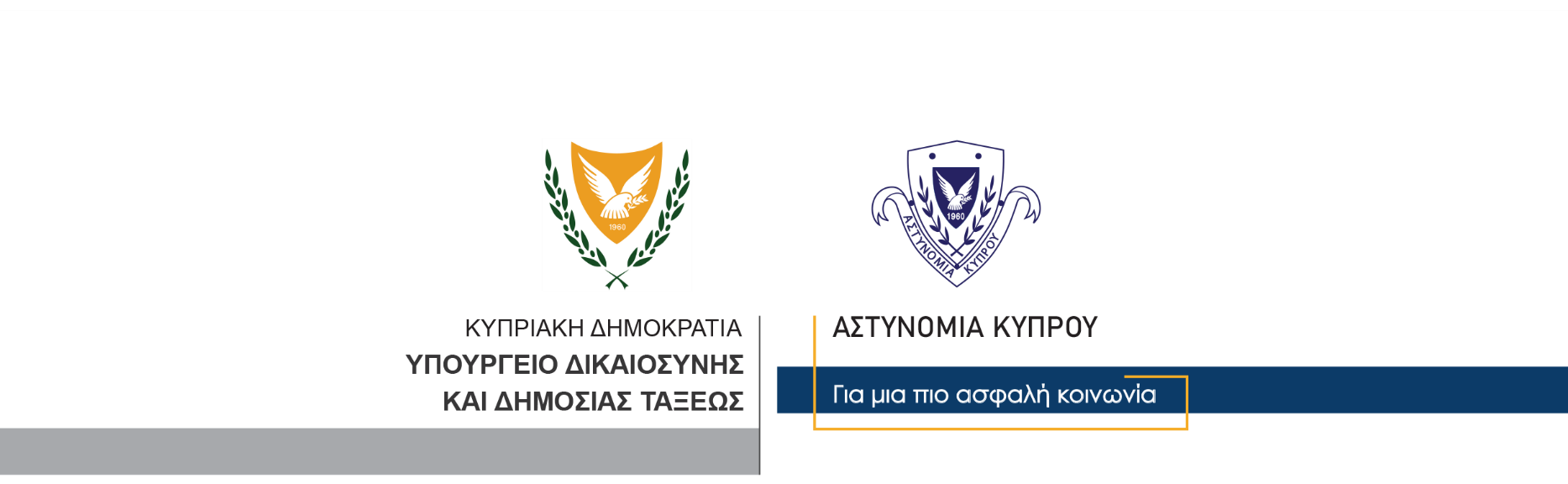   Γραφείο Τύπου και Δημοσίων Σχέσεων28 Οκτωβρίου, 2020Δελτίο Τύπου 1ΛηστείαΚαταγγέλθηκε στην Αστυνομία από 48χρονο κάτοικο Λεμεσού ότι, γύρω στις 7.30 χθες το απόγευμα αφού στάθμευσε το όχημα του στο χώρο στάθμευσης της πολυκατοικίας όπου διαμένει, δέχθηκε επίθεση από άγνωστο του πρόσωπο. Συγκεκριμένα, σύμφωνα με τον παραπονούμενο, μόλις βγήκε από το αυτοκίνητο του, άγνωστος άντρας του επιτέθηκε και αφού τον κτύπησε με γροθιές στο πρόσωπο και το κεφάλι, πήρε τη τσάντα που κρατούσε καθώς και τα κλειδιά του αυτοκινήτου του και τράπηκε σε φυγή. Σύμφωνα πάντα με τον παραπονούμενο, η τσάντα περιείχε χρηματικό ποσό, πιστωτικές κάρτες και διάφορα προσωπικά του αντικείμενα. Ο 48χρονος μεταφέρθηκε από οικείους του σε ιδιωτική κλινική στη Λεμεσό όπου του παρασχέθηκαν οι πρώτες βοήθειες και πήρε εξιτήριο. Ο δράστης περιγράφεται ως ισχυρής σωματικής διάπλασης, ύψους 1.65 – 1,70μ περίπου και φορούσε κοντό παντελόνι, κοντομάνικη φανέλα χρώματος άσπρου με κόκκινο και αθλητικά παπούτσια. Το ΤΑΕ Λεμεσού συνεχίζει τις εξετάσεις. 